Вторая младшая группаРекомендации для родителейЛексическая тема «Огород. Овощи.»Уважаемые родители! Для того, чтобы дети лучше усвоили материал по лексической теме «Огород. Овощи.» рекомендуется:Задание 1.рассмотреть дома с ребенком натуральные овощи: картофель, огурец, морковь, капусту, помидор, свекла;объяснить, что все это можно назвать одним словом «овощи»;обратить внимание на следующие признаки овощей: цвет, форму, вкус;по возможности рассказать и показать ребенку, где и как растут овощи, что из них готовят (суп, салат, сок).Задание 2.Рассмотреть и раскрасить картинки с изображением овощей.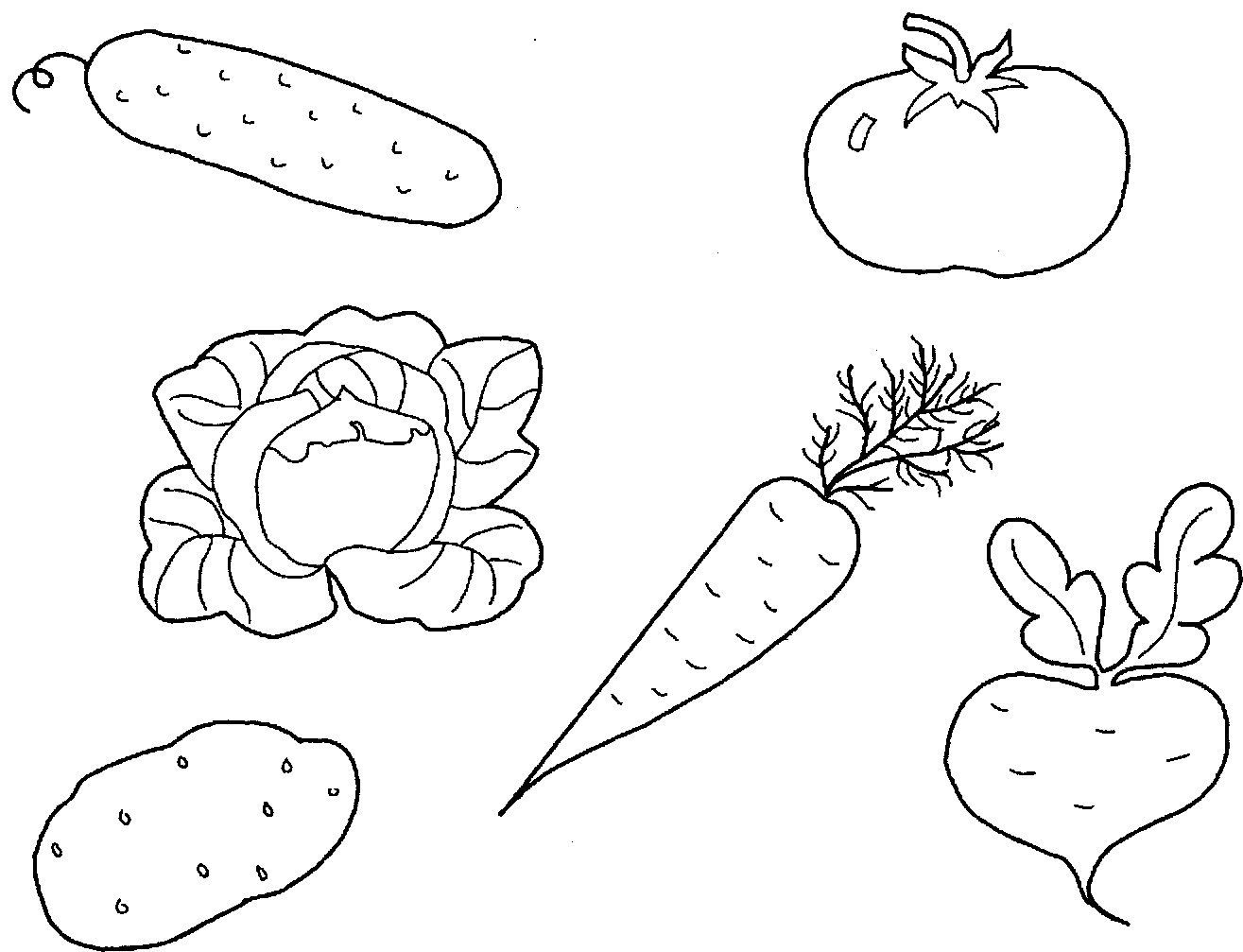 Задание 3.Поиграйте с ребенком в дидактические игры«Покажи и назови» (предложите ребенку назвать овощи, которые есть дома).«Определи по вкусу» (угостите ребенка овощами и спросите, какой на вкус?).